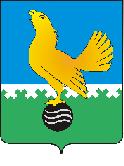 Ханты-Мансийский автономный округ-Юграмуниципальное образованиегородской округ город Пыть-ЯхГЛАВА ГОРОДАП О С Т А Н О В Л Е Н И ЕО внесении изменений в постановление главыгорода от 03.08.2020 № 34-пг«Об утверждении положения о сообщении лицами, замещающими муниципальные должности на постоянной основе, о получении подарка в связи с протокольными мероприятиями, служебными командировками и другими официальными мероприятиями, участие в которых связано с исполнением ими должностных полномочий, сдаче и оценке подарка, реализации (выкупе) и зачислении средств, вырученных от его реализации»	В соответствии с Законом Ханты-Мансийского автономного округа - Югры от 26.03.2020 № 27-оз «О внесении изменений в отдельные законы Ханты-Мансийского автономного округа - Югры в сфере противодействия коррупции», внести в постановление главы города от 03.08.2020 № 34-пг «Об утверждении положения о сообщении лицами, замещающими муниципальные должности на постоянной основе, о получении подарка в связи с протокольными мероприятиями, служебными командировками и другими официальными мероприятиями, участие в которых связано с исполнением ими должностных полномочий, сдаче и оценке подарка, реализации (выкупе) и зачислении средств, вырученных от его реализации», следующие изменения:1.	В приложении к постановлению:1.1.	В пункте 1 слово «Пыть-Яха» и в пункте 5 слова «Пыть-Яха (далее Глава города) - исключить.1.2.	В пункте 2 слова «служебных (должностных) обязанностей (полномочий)» заменить словами «должностных полномочий».1.3.	В пункте 4 слово «ими» заменить словом «им».1.4.	В пункте 6 слова «в пункте 3» заменить словами «в пункте 5». 1.5.	В пункте 12 слова «в пункте 9» заменить словами «в пункте 11».2.	Отделу по внутренней политике, связям с общественными организациями и СМИ управления по внутренней политике (О.В. Кулиш) опубликовать постановление в печатном средстве массовой информации «Официальный вестник».3.	Отделу по информационным ресурсам (А.А. Мерзляков) разместить постановление на официальном сайте администрации города в сети Интернет.4.	Настоящее постановление вступает в силу после его официального                            опубликования.5.	Контроль за выполнением постановления возложить на управляющего делами администрации города. Глава города Пыть-Яха		А.Н. Морозов